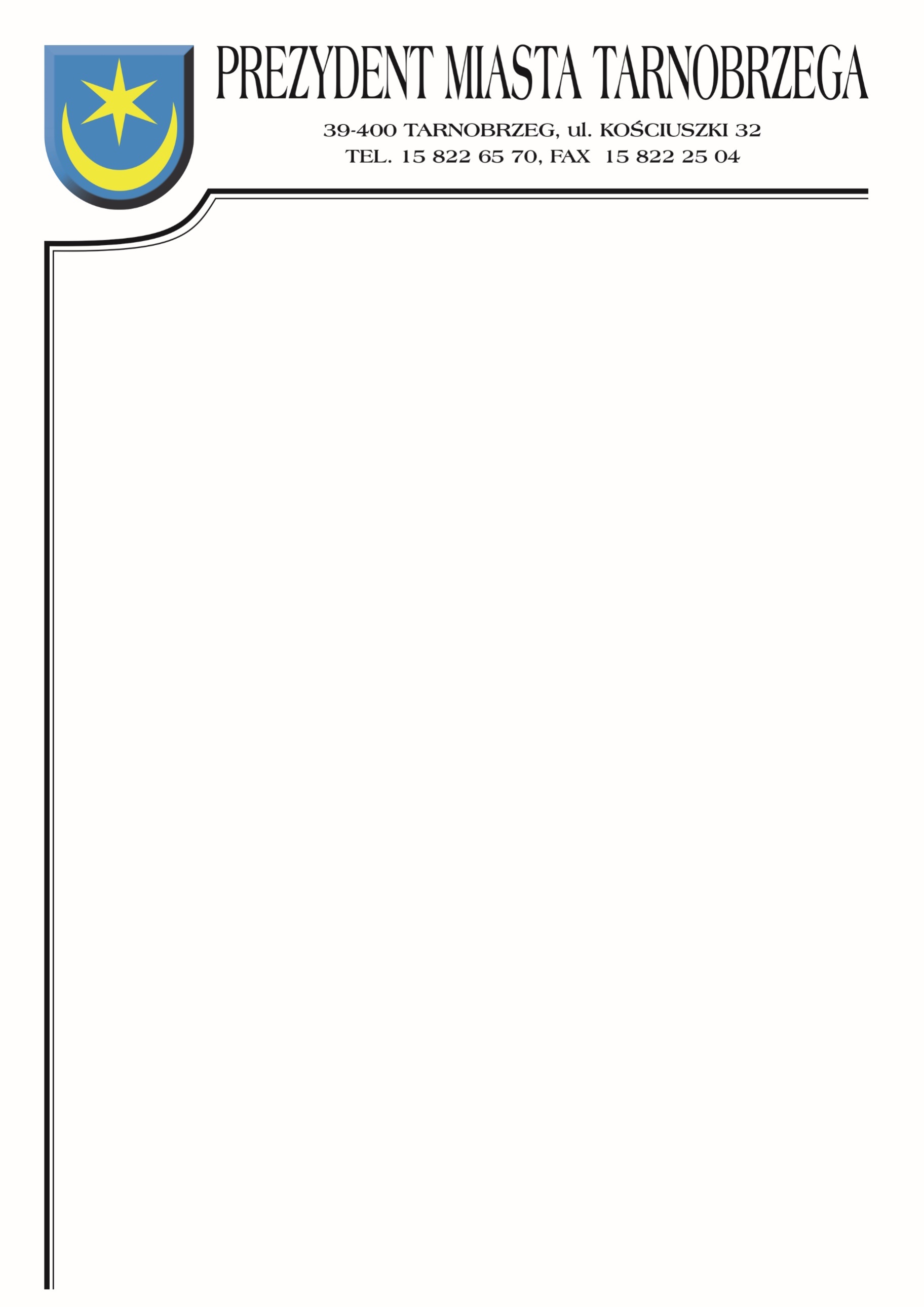 Znak sprawy: TID-III.271.2.33.2021                                    Tarnobrzeg, 7 października  2021r.Do wszystkich WykonawcówODPOWIEDZI NA PYTANIADotyczy postępowania: Budowa placu zabaw na działce o nr ewid. 451/1 – osiedle Podłęże w Tarnobrzegu.Zamawiający informuje, że w trakcie postępowania Wykonawca zwrócił się                                    do Zamawiającego z wnioskiem o wyjaśnienie treści zaproszenia do składania ofert.Zamawiający udziela następującej odpowiedzi:     Pytanie:     Czy Zamawiający dopuści wykonanie zestawu zabawowego i huśtawki wahadłowej 
     ze stali ocynkowanej, malowanej proszkowo?      Odpowiedź: Zamawiający nie dopuszcza  wykonania zestawu zabawowego i huśtawki 
      wahadłowej ze stali ocynkowanej, malowanej proszkowo.